МКУК «Первомайская поселенческая библиотека»Структурное подразделение: поселковая библиотека12.02.202017-00Литературно-музыкальный час:«День любящих сердец»(К Дню Святого Валентина)Приняли участие: Щекинское СУВУ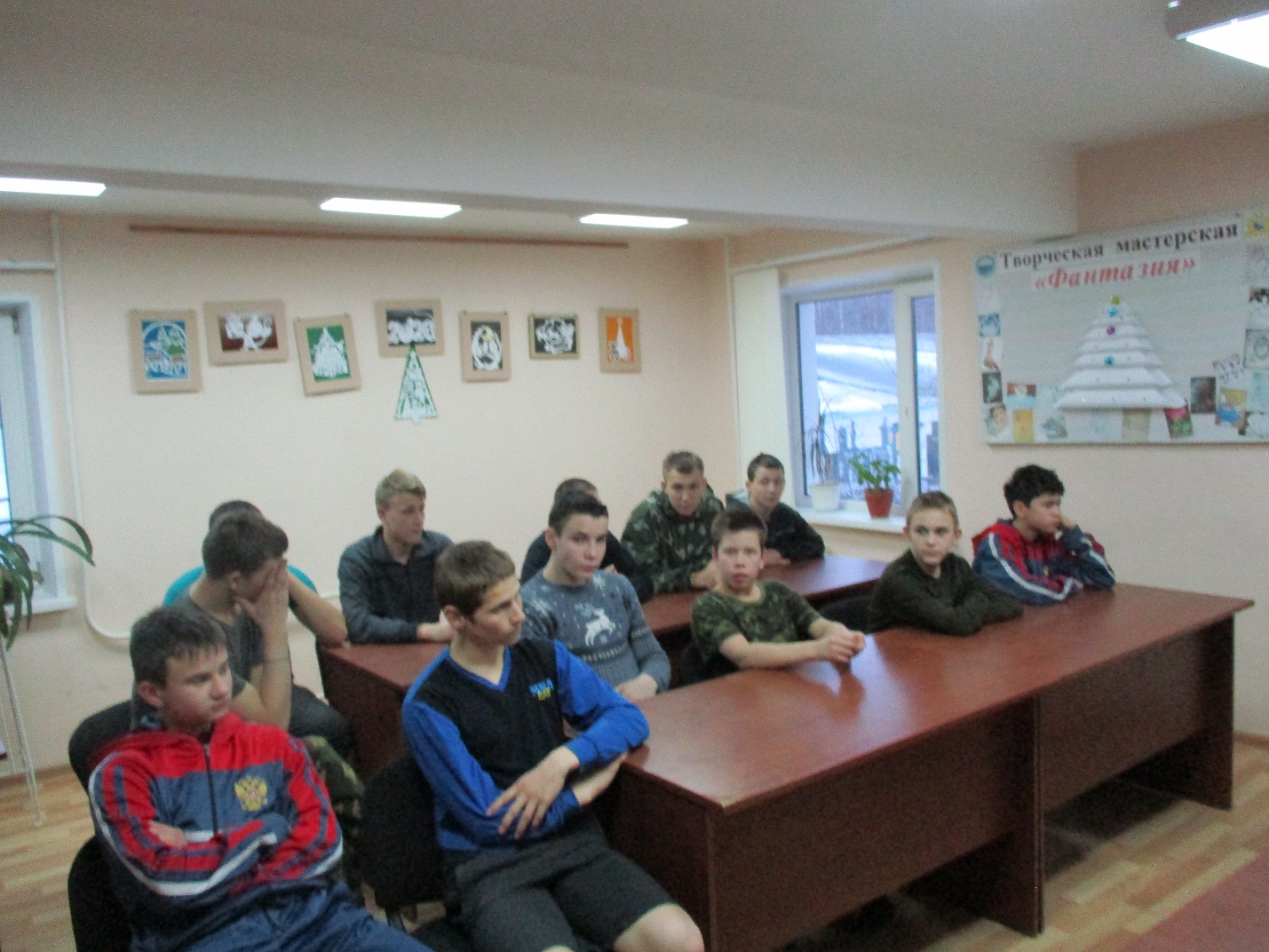 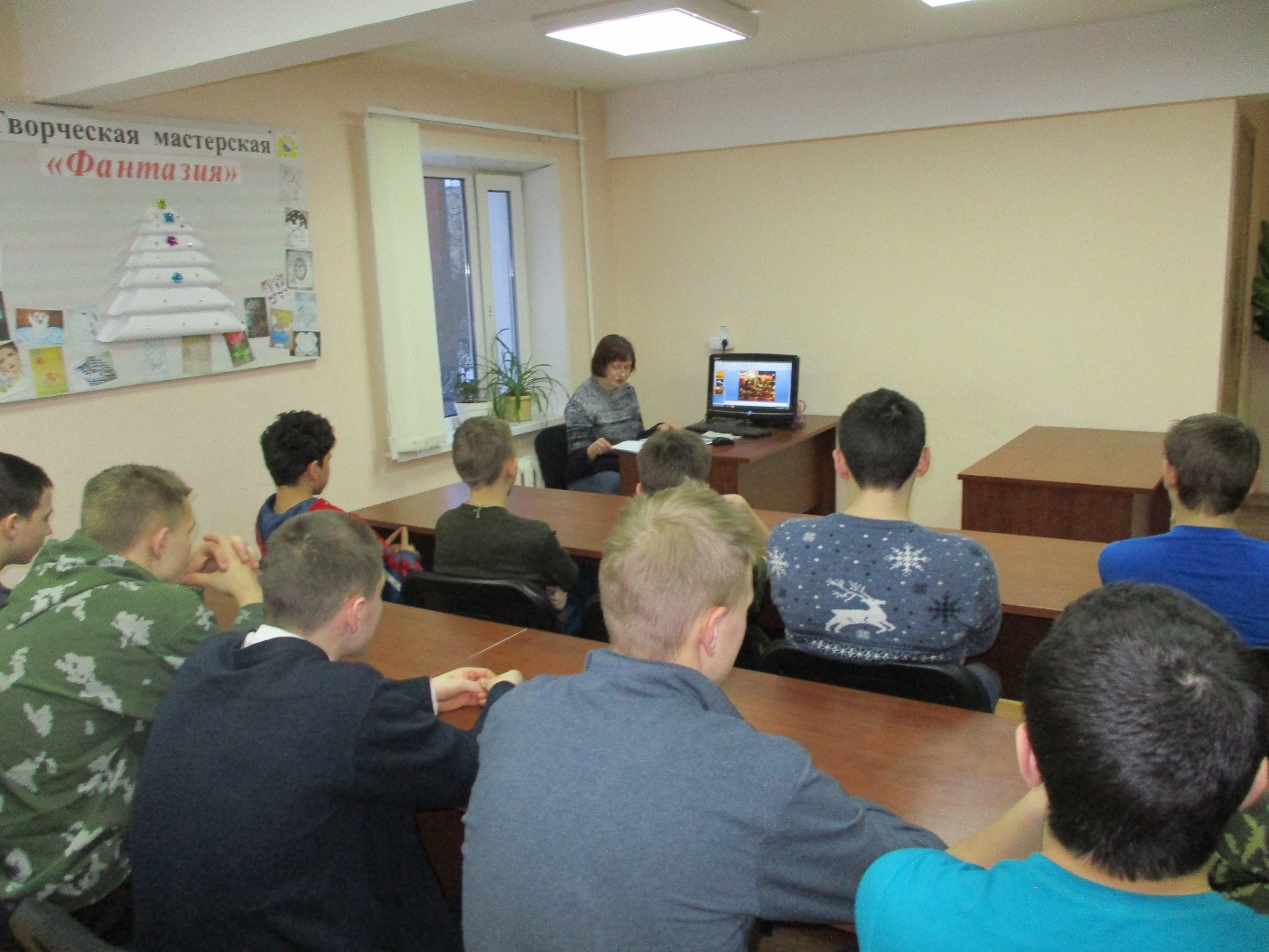 